МИНИСТЕРСТВО ОБРАЗОВАНИЯ И МОЛОДЁЖНОЙ ПОЛИТИКИ СВЕРДЛОВСКОЙ ОБЛАСТИАчитский филиал ГАПОУ СО «Красноуфимский аграрный колледж»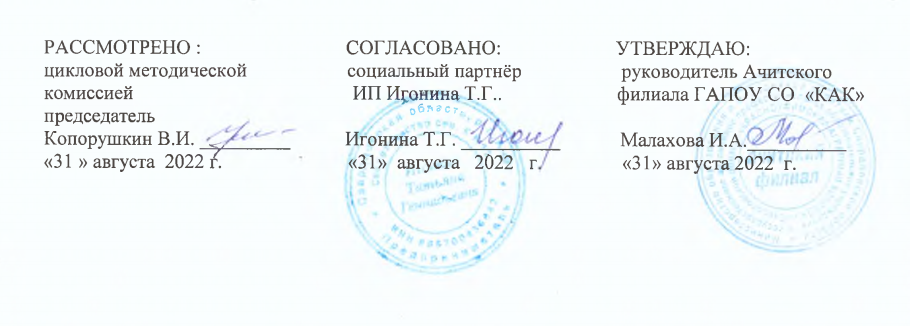 ПРОФЕССИОНАЛЬНОГО МОДУЛЯПМ.01  Выполнение работ по обработке текстильных изделий из различных материаловПрофессия: 19601 ШвеяКурс 1,  группа 12-ШФорма обучения: очная2022 г.Рабочая программа ПМ 01 Выполнение работ по обработке текстильных изделий из различных материалов разработана в соответствии с требованиями:-  профессионального стандарта «Специалист по ремонту и индивидуальному пошиву швейных, трикотажных, меховых, кожаных изделий, головных уборов, изделий текстильной галантереи» № 698, утвержденный приказом министерства труда и социальной защиты РФ от 21.12.2015№1051н;- адаптированной образовательной программы профессионального обучения для обучающихся с ограниченными возможностями здоровья по профессии 19601  ШВЕЯРазработчик: Ширяева Нелли Тавкельевна мастер производственного обучения первой квалификационной категории  Ачитского филиала «Красноуфимского аграрного колледжа»СОДЕРЖАНИЕ1. ПАСПОРТ рабочей ПРОГРАММЫ ПРОФЕССИОНАЛЬНОГО МОДУЛЯ1.1. Область применения программыРабочая программа ПМ. 01 Выполнение работ по обработке текстильных изделий из различных материалов является частью адаптированной образовательной программы профессионального обучения по профессии 19601 Швея.1.2. Цели и задачи дисциплины – требования к результатам освоения             программыС целью овладения указанным видом профессиональной деятельности исоответствующими профессиональными компетенциями обучающийся в ходеосвоения. профессионального модуля должен:уметь:- использовать инструменты и приспособления по назначению-контролировать качество материалов-выполнять обработку деталей, монтаж изделиязнать:- технологическую последовательность изготовления и обработки узлов, деталей, изделий;-приемы контроля качества узлов, деталей, изделий;-правила ТБ и ОТ;-рациональную организацию рабочего места;- устройство обслуживаемого оборудования и способы его наладки;2. РЕЗУЛЬТАТЫ ОСВОЕНИЯ ПРОФЕССИОНАЛЬНОГО МОДУЛЯ	Результатом освоения программы профессионального модуля является овладение обучающимися видом профессиональной деятельности: ведение процесса обработки деталей текстильных изделий, выполнение операций по обработке деталей и узлов швейных изделий, в том числе профессиональными (ПК) и общими (ОК) компетенциями:3. СТРУКТУРА И СОДЕРЖАНИЕ ПРОФЕССИОНАЛЬНОГО МОДУЛЯТематический план профессионального модуля:3.2 Содержание обучения по профессиональному модулюПМ. 01. «Выполнение работ по обработке текстильных изделий из различных материалов »МДК.01.01. Технология обработки текстильных изделийПРОГРАММА УЧЕБНОЙ ПРАКТИКИПРОГРАММА ПРОИЗВОДСТВЕННОЙ  ПРАКТИКИ4. условия реализации программы дисциплины4.1. Требования к минимальному материально-техническому обеспечениюДля реализации программы ПМ имеются: учебный кабинет Технология обработки текстильных изделий, лаборатория для обработки узлов.Оборудование учебного кабинета: - рабочее место преподавателя (стол, стул),- рабочие места по количеству обучающихся (столы и стулья), - классная доска,- комплект наглядных пособий (планшеты, иллюстрации, образцы и др.)- комплект учебно - методических пособий.Оборудование лаборатории: –столы для ручных работ-промышленные машины-инструменты и приспособления.Технические средства обучения:- Компьютер,4.2. Информационное обеспечение обученияОсновные источники:Э.К.Амирова, А.Т.Труханова, О.В. Сакулин. Технология швейных изделий, учебник для УСПО, ИЦ «Академия», 2018,512стр.Л.Ю.Махоткина,Л.Л.Никитина,О.Е.Гаврилова.Конструирование изделий легкой промышленности, учебник для УСПО - Москва: ИНФРА-М, 2020,324с.Л.В.Кочесова, Е.В. Коваленко. Конструирование швейных изделий. Проектирование современных швейных изделий на индивидуальную фигуру, уч. пособие – М.: Форум: ИНФРА-М, 2020.-391с.Амирова Э.К., Технология швейного производства, уч. пособие для УСПО, ИЦ «Академия», 2018, 480 стр.Ермаков А.С., Оборудование швейного производства, Альбом плакатов, ИЦ «Академия», 2018, 29 стр.Ермаков А.С., Практикум по оборудованию швейного производства, уч. пособие, ИЦ «Академия», 2020, 256 стр.Франц В.Я., Швейные машины, уч. пособие для УСПО, ИЦ «Академия», 2020, 160 стр.Франц В.Я., Оборудование швейного производства, уч. пособие для УСПО, ИЦ «Академия», 2020, 448 стр.Интернет – ресурсы:www.all-library.com. Подготовительно-раскройное производство швейных предприятийwww.knitism.ru/catalog/?category=11  Лапки, приспособления, запчасти и другие аксессуары для швейного оборудования.www.besplatnie-uchebniki.org/.../page0001.htmlюЭкспертиза швейных изделий. Общие понятия. Методы проверки качества швейных изделийwww.bishelp.ru/sertif/.../pod_kach.php Подтверждение качества продукции.www.nge.ru  Тексты ГОСТовwww.ref.net.ua/work/det-31105.html. Курсовая работа по технологии швейных изделийwww.revolution.allbest.ru/.../c00331373.html. Современный технический парк швейной промышленности.www.studentochka.ru/zakaz/0294.html. Технология легкой промышленности.www.pda.coolreferat.com/  Организация технологического процесса на предприятиях легкой промышленности.www.twirpx.com/file/42471Проектирование предприятий швейной промышленностиwww.porrivan.ru/.../332-promyshlennaja-tehnologija-odezhdy-spravochnik-koketkin-pp-t-n-kochegura-vi-baryshnikova-i-d  Промышленная технология одежды: Справочник. Кокеткин П.ПДополнительные источники:3. Савостицкий Н.А., Амирова Э.К., Материаловедение швейного производства, уч. пособие для УСПО, ИЦ «Академия», 2021, 240 стр.Силаева М.А., Пошив по индивидуальным заказам, уч. пособие, ИЦ «Академия», 2021, 432 стр. Могузова Т.В., Байкова Н.Н., Тулупова Е.В. и др., Практикум по производственному обучению профессии «Портной», уч. пособие, ИЦ «Академия», 2020, 112 стр.Франц В.Я., Швейное производство. Справочник по эксплуатации, уч. пособие для УСПО, ИЦ «Академия», 2019, 400 стр.Франц В.Я., Монтаж, техническая эксплуатация и ремонт швейного оборудования, уч. пособие для УСПО, ИЦ «Академия», 2019Крючкова Г.А., Технология швейно – трикотажных изделий (1-е издание), уч-к для УСПО, ИЦ «Академия», 2019, 228 стр.Крючкова Г.А., Технология и материалы швейного производства, уч. пособие, ИЦ «Академия», 2021, 384 стр.7. КОНТРОЛЬ И ОЦЕНКА РЕЗУЛЬТАТОВ ОСВОЕНИЯ ПММИНИСТЕРСТВО  ОБРАЗОВАНИЯИ МОЛОДЁЖНОЙ ПОЛИТИКИ СВЕРДЛОВСКОЙ ОБЛАСТИАчитский филиал ГАПОУ СО «Красноуфимский аграрный колледж»КОНТРОЛЬНО-ОЦЕНОЧНЫЕ СРЕДСТВАПМ.01.  Выполнение работ по обработке текстильных изделий из различных материаловпрофессия: ШВЕЯ1курс, группа 12-ШСОДЕРЖАНИЕ1. ПАСПОРТ КОМПЛЕКТА КОНТРОЛЬНО-ОЦЕНОЧНЫХ СРЕДСТВ1.1 КОНТРОЛЬ И ОЦЕНКА РЕЗУЛЬТАТОВ ОСВОЕНИЯ ДИСЦИПЛИНЫПредметом оценки освоения ПМ.01.  Выполнение работ по обработке текстильных изделий из различных материалов являются умения и знания. Контроль и оценка этих дидактических единиц осуществляются с использованием следующих форм и методов:Таблица 1. Формы и методы контроля и оценки дидактических единицОценка освоения УД предусматривает использование пятибалльной системы оценки.1.2 ФОРМЫ ПРОМЕЖУТОЧНОЙ АТТЕСТАЦИИТаблица 2.1.   Запланированные формы промежуточной аттестации            1.3 ОПИСАНИЕ ПРОЦЕДУРЫ ПРОМЕЖУТОЧНОЙ АТТЕСТАЦИИСтуденту предлагается сдать зачёт в виде практической работы.Время выполнения: 4 часа.Условия выполнения заданий: - помещение: учебная мастерская- оборудование: швейное оборудование1.3.Критерии оценивания практической работы Пошив фартукаПошив изделия выполняется самостоятельно по готовому крою, с применением инструкционных карт.Оценка швейного изделия производится по следующим параметрам:1.  Качество и аккуратность выполнения изделия.2.  Соблюдение технологии.3.  Организация рабочего места.4.  Соблюдение правил техники безопасности.Отметка «5» ставится в том случае, когда все выше названные требования соблюдаются;«4» - один или два параметра не соблюдены;«3» - три параметра не соблюдены;«2» - работа не отвечает предъявленным к ней требованиям или брак, допущенный в ней, исправить невозможно;«1» - работа не выполнена по неуважительным причинам.В данном тестовом контроле применено тестовое задание на выбор одного или нескольких правильных ответов из предложенных вариантов.Оценка выполнения практической зачётной работы и ответов на задания теста заносится в зачётный протокол.Итоговая оценка по профессионально-трудовому обучению выводится по результатам зачёта с учётом годовой оценки по данному предмету.1. ПАСПОРТ рабочей  ПРОГРАММЫ ПРОФЕССИОНАЛЬНОГО МОДУЛЯстр.42. результаты освоения ПРОФЕССИОНАЛЬНОГО МОДУЛЯ63. СТРУКТУРА и  содержание профессионального модуля74. условия реализации программы ПРОФЕССИОНАЛЬНОГО МОДУЛЯ145. Контроль и оценка результатов освоения профессионального модуля (вида профессиональной деятельности)18КодНаименование результата обученияПК 2.1Выполнять операции вручную или на машинах автоматическом или полуавтоматическом оборудовании по пошиву деталей узлов изделий из текстильных материаловПК 2.2Контролировать соответствие цвета деталей, изделий, ниток, прикладных материаловПК 2.3 Контролировать качество кроя и качество выполненных операций.ПК 2.4Устранять мелкие неполадки в работе оборудования.ПК 2.5Соблюдать правила безопасного труда.ОК 1Понимать сущность и социальную значимость своей будущей профессии проявлять к ней устойчивый интерес.ОК 2Организовывать собственную деятельность исходя из цели и способов ее достижения, определенных руководителем.ОК 3Анализировать рабочую ситуацию, осуществлять текущий и итоговый контроль, оценку собственной деятельности, нести ответственность за результаты своей работы.ОК 4Осуществлять поиск информации необходимой для эффективного выполнения профессиональных задач.ОК 5Использовать информационно-коммуникационные технологии в профессиональной деятельности.Личностные результаты реализации программы воспитания (дескрипторы)Код личностных результатов 
реализации 
программы 
воспитанияКод личностных результатов 
реализации 
программы 
воспитанияОсознающий себя гражданиномЛР 1ЛР 1Проявляющий гражданскую позицию, демонстрирующий приверженность принципам честности, порядочности, открытости и участвующий в студенческом и территориальном самоуправлении, в том числе на условиях добровольчества, продуктивно взаимодействующий и участвующий в деятельности общественных организацийЛР 2ЛР 2Соблюдающий нормы правопорядка, следующий идеалам гражданского общества, обеспечения безопасности, прав и свобод граждан России. Лояльный к установкам и проявлениям представителей субкультур, отличающий их от групп с деструктивным и девиантным поведением. Демонстрирующий неприятие и предупреждающий социально опасное поведение окружающихЛР 3ЛР 3Проявляющий и демонстрирующий уважение к людям труда, осознающий ценность собственного труда. ЛР 4ЛР 4Демонстрирующий приверженность к родной культуре, исторической памяти на основе любви к Родине, родному народу, малой родине, принятию традиционных ценностей многонационального народа РоссииЛР 5ЛР 5Проявляющий уважение к людям старшего поколения и готовность к участию в социальной поддержке и волонтерских движенияхЛР 6ЛР 6Осознающий приоритетную ценность личности человекаЛР 7ЛР 7Проявляющий и демонстрирующий уважение к представителям различных этнокультурных, социальных, конфессиональных и иных группЛР 8ЛР 8Соблюдающий правила здорового и безопасного образа жизни, спорта; предупреждающий либо преодолевающий зависимости от алкоголя, табака, психоактивных веществ, азартных игр и т.д. ЛР 9ЛР 9Заботящийся о защите окружающей среды, собственной и чужой безопасности, в том числе цифровойЛР 10ЛР 10Проявляющий уважение к эстетическим ценностям, обладающий основами эстетической культурыЛР 11ЛР 11Принимающий семейные ценности, готовый к созданию семьи и воспитанию детей; демонстрирующий неприятие насилия в семье, ухода от родительской ответственности, отказа от отношений со своими детьми и их финансового содержанияЛР 12ЛР 12Личностные результаты реализации программы воспитания, определенные отраслевыми требованиями к деловым качествам личности Личностные результаты реализации программы воспитания, определенные отраслевыми требованиями к деловым качествам личности Личностные результаты реализации программы воспитания, определенные отраслевыми требованиями к деловым качествам личности Проявляющий готовность и способность вести диалог с другими людьми, достигать в нем взаимопонимания, находить общие цели и сотрудничать для их достижения в профессиональной деятельностиПроявляющий готовность и способность вести диалог с другими людьми, достигать в нем взаимопонимания, находить общие цели и сотрудничать для их достижения в профессиональной деятельностиЛР 13Применяющий основы экологической культуры в жизненных ситуациях и профессиональной деятельностиПрименяющий основы экологической культуры в жизненных ситуациях и профессиональной деятельностиЛР 14Проявляющий ценностное отношение к культуре и искусству, к культуре речи и культуре поведения, к красоте и гармонииПроявляющий ценностное отношение к культуре и искусству, к культуре речи и культуре поведения, к красоте и гармонииЛР 15КодыпрофессиональныхкомпетенцийНаименование разделовПрофессионального модуляВсегоЧасов(макс.учебная нагрузка и практика)Объем времени, отведенный на освоение междисциплинарного курса (курсов)Объем времени, отведенный на освоение междисциплинарного курса (курсов)Объем времени, отведенный на освоение междисциплинарного курса (курсов)Объем времени, отведенный на освоение междисциплинарного курса (курсов)Объем времени, отведенный на освоение междисциплинарного курса (курсов)Объем времени, отведенный на освоение междисциплинарного курса (курсов)ПрактикаПрактикаКодыпрофессиональныхкомпетенцийНаименование разделовПрофессионального модуляВсегоЧасов(макс.учебная нагрузка и практика)Обязательная аудиторная учебная нагрузка обучающегосяОбязательная аудиторная учебная нагрузка обучающегосяОбязательная аудиторная учебная нагрузка обучающегосяОбязательная аудиторная учебная нагрузка обучающегосяСамостоятельная работа обучающегосяСамостоятельная работа обучающегосяУчебная,часовПрактика(по профилю специальности),часовКодыпрофессиональныхкомпетенцийНаименование разделовПрофессионального модуляВсегоЧасов(макс.учебная нагрузка и практика)Всего,часовв т.ч.практическиезанятия, часовв т.ч.практическиезанятия, часовв т.ч.курсоваяработа(проект),часовВсего,часовв т.ч.курсоваяработа(проект),   часовУчебная,часовПрактика(по профилю специальности),часов123455678910ПК 2.1-2.5       МДК.01.01. Технология обработки текстильных изделий212212100100---Учебная практика 450450Производственная практика 120120Всего:782212212100---450120№ урокаНаименование разделов и темСодержание учебного материала, практические работы, самостоятельная работа обучающихсяОбъем часовКоды компетенций и личностных результатов, формированию которых способствует элемент программы1.ВведениеЧто изучает предмет2ПК 1.2,ПК1.5,ОК1,ОК4,ОК5,ЛР7,ЛР10,ЛР11Раздел 1. Ручные работыРаздел 1. Ручные работыРаздел 1. Ручные работыРаздел 1. Ручные работыРаздел 1. Ручные работы2.Ручные работы Общие сведения о ручных работах, техника безопасности при выполнении ручных работ, организация рабочего места для ручных работ2ПК 1.2,ПК1.5,ОК1,ОК4,ОК5,ЛР7,ЛР10,ЛР113.Технические условияТехнические условия на выполнение ручных работ2ПК 1.2,ПК1.5,ОК1,ОК4,ОК5,ЛР7,ЛР10,ЛР114. Виды стежковКлассификация и виды ручных стежков и строчек2ПК 1.2,ПК1.5,ОК1,ОК4,ОК5,ЛР7,ЛР10,ЛР115.Характеристика стежков Характеристика, терминология ручных стежков. Правила пришивания фурнитуры.2ПК 1.2,ПК1.5,ОК1,ОК4,ОК5,ЛР7,ЛР10,ЛР116.ПР 1 Выполнение ручных стежков временного назначения Практическая работа2ПК1.2,ПК1.5,ОК1,ОК4,ОК5,ЛР7,ЛР10,ЛР117.ПР 2 Выполнение ручных  стежков постоянного назначения стежков Практическая работа2ПК1.2,ПК1.5,ОК1,ОК4,ОК5,ЛР7,ЛР10,ЛР118.ПР 3 Выполнение петлеобразных  ручных стежков Практическая работа2ПК1.2,ПК1.5,ОК1,ОК4,ОК5,ЛР7,ЛР10,ЛР119.ПР 4 Пришивание фурнитурыПрактическая работа2ПК1.2,ПК1.5,ОК1,ОК4,ОК5,ЛР7,ЛР10,ЛР11Раздел 2. Машинные работыРаздел 2. Машинные работыРаздел 2. Машинные работыРаздел 2. Машинные работыРаздел 2. Машинные работы10.Машинные работыОбщие сведения о машинных работах2ПК 1.2,ПК1.5,ОК1,ОК4,ОК5,ЛР7,ЛР10,ЛР1111.Рабочее место швеиОрганизация рабочего места для машинных работ2ПК 1.2,ПК1.5,ОК1,ОК4,ОК5,ЛР7,ЛР10,ЛР1112.Техника безопасностиТехника безопасности при выполнении машинных работ2ПК 1.2,ПК1.5,ОК1,ОК4,ОК5,ЛР7,ЛР10,ЛР1113.Технические условияТехнические условия на выполнение машинных работ2ПК 1.2,ПК1.5,ОК1,ОК4,ОК5,ЛР7,ЛР10,ЛР1114.ТерминологияТерминология машинных работ2ПК 1.2,ПК1.5,ОК1,ОК4,ОК5,ЛР7,ЛР10,ЛР1115.Классификация швовКлассификация машинных швов2ПК 1.2,ПК1.5,ОК1,ОК4,ОК5,ЛР7,ЛР10,ЛР1116.Характеристика соединительных швовХарактеристика соединительных машинных швов2ПК 1.2,ПК1.5,ОК1,ОК4,ОК5,ЛР7,ЛР10,ЛР1117.Характеристика краевых швовХарактеристика краевых машинных швов2ПК 1.2,ПК1.5,ОК1,ОК4,ОК5,ЛР7,ЛР10,ЛР1118.Характеристика отделочных швовХарактеристика отделочных машинных швов2ПК 1.2,ПК1.5,ОК1,ОК4,ОК5,ЛР7,ЛР10,ЛР1119.ПР 5 Знакомство с оборудованиемПрактическая работа2ПК1.2,ПК1.5,ОК1,ОК4,ОК5,ЛР7,ЛР10,ЛР1120.ПР 6 Освоение промышленной машиныПрактическая работа2ПК1.2,ПК1.5,ОК1,ОК4,ОК5,ЛР7,ЛР10,ЛР1121.ПР 7 Выполнение стачивающих швовПрактическая работа2ПК1.2,ПК1.5,ОК1,ОК4,ОК5,ЛР7,ЛР10,ЛР1122.ПР 8 Выполнение накладных швовПрактическая работа2ПК1.2,ПК1.5,ОК1,ОК4,ОК5,ЛР7,ЛР10,ЛР1123.ПР 9 Выполнение краевых швовПрактическая работа2ПК1.2,ПК1.5,ОК1,ОК4,ОК5,ЛР7,ЛР10,ЛР1124.ПР 10 Выполнение отделочных швовПрактическая работа2ПК1.2,ПК1.5,ОК1,ОК4,ОК5,ЛР7,ЛР10,ЛР1125.ПР 11Выполнение бельевых швовПрактическая работа2ПК1.2,ПК1.5,ОК1,ОК4,ОК5,ЛР7,ЛР10,ЛР11Раздел 3. Влажно-тепловая обработкаРаздел 3. Влажно-тепловая обработкаРаздел 3. Влажно-тепловая обработкаРаздел 3. Влажно-тепловая обработкаРаздел 3. Влажно-тепловая обработка26.Влажно-тепловая обработкаОрганизация рабочего места для влажно-тепловых работ,Оснащение рабочего места2ПК 1.2,ПК1.5,ОК1,ОК4,ОК5,ЛР7,ЛР10,ЛР1127.Техника безопасности.Техника безопасности при выполнении утюжильных работ. Техника безопасности на выполнение влажно-тепловых работ.2ПК 1.2,ПК1.5,ОК1,ОК4,ОК5,ЛР7,ЛР10,ЛР1128.ПР12 Освоение оборудованияПрактическая работа2ПК1.2,ПК1.5,ОК1,ОК4,ОК5,ЛР7,ЛР10,ЛР1129.ПР13 Выполнение утюжильных работПрактическая работа2ПК1.2,ПК1.5,ОК1,ОК4,ОК5,ЛР7,ЛР10,ЛР11Раздел 4. Технологии обработки деталей швейных изделийРаздел 4. Технологии обработки деталей швейных изделийРаздел 4. Технологии обработки деталей швейных изделийРаздел 4. Технологии обработки деталей швейных изделийРаздел 4. Технологии обработки деталей швейных изделий30.Ассортимент швейных изделий Характеристика и классификация швейных изделий2ПК 1.2,ПК1.5,ОК1,ОК4,ОК5,ЛР7,ЛР10,ЛР1131.Ассортимент легкого платьяХарактеристика и классификация легкого платья2ПК 1.2,ПК1.5,ОК1,ОК4,ОК5,ЛР7,ЛР10,ЛР1132.Ассортимент верхней одеждыХарактеристика и классификация верхней одежды2ПК 1.2,ПК1.5,ОК1,ОК4,ОК5,ЛР7,ЛР10,ЛР1133.Описание внешнего вида изделийПонятие о технической документации, описание модели2ПК 1.2,ПК1.5,ОК1,ОК4,ОК5,ЛР7,ЛР10,ЛР1134.Детали крояПонятие о технической документации, детали кроя в изделии2ПК 1.2,ПК1.5,ОК1,ОК4,ОК5,ЛР7,ЛР10,ЛР1135.Наименование конструктивных линий и срезовПонятие о технической документации, конструктивные линии и срезы2ПК 1.2,ПК1.5,ОК1,ОК4,ОК5,ЛР7,ЛР10,ЛР1136.ПР 14 Составление паспорта на изделиеПрактическая работа2ПК1.2,ПК1.5,ОК1,ОК4,ОК5,ЛР7,ЛР10,ЛР1137.ПР 15 Паспорт-описаниеПрактическая работа2ПК1.2,ПК1.5,ОК1,ОК4,ОК5,ЛР7,ЛР10,ЛР1138.ПР 16 Паспорт-деталей крояПрактическая работа2ПК1.2,ПК1.5,ОК1,ОК4,ОК5,ЛР7,ЛР10,ЛР1139.ПР 17 Паспорт-конструктивные линии и срезыПрактическая работа2ПК1.2,ПК1.5,ОК1,ОК4,ОК5,ЛР7,ЛР10,ЛР1140.Технология обработки срезовТехнические условия на обработку срезов2ПК1. 2,ПК1.5,ОК1,ОК4,ОК5,ЛР7,ЛР10,ЛР1141.Технология обработки вытачекТехнические условия на обработку вытачек2ПК1. 2,ПК1.5,ОК1,ОК4,ОК5,ЛР7,ЛР10,ЛР1142.Технология обработки подрезовТехнические условия на обработку подрезов2ПК1. 2,ПК1.5,ОК1,ОК4,ОК5,ЛР7,ЛР10,ЛР1143.Технология обработки складокТехнические условия на обработку складок2ПК1. 2,ПК1.5,ОК1,ОК4,ОК5,ЛР7,ЛР10,ЛР1144.Технология обработки рельефовТехнические условия на обработку рельефов2ПК1. 2,ПК1.5,ОК1,ОК4,ОК5,ЛР7,ЛР10,ЛР1145.ПР18 Обработка срезовПрактическая работа2ПК1.2,ПК1.5,ОК1,ОК4,ОК5,ЛР7,ЛР10,ЛР1146.ПР19 Обработка вытачекПрактическая работа2ПК1.2,ПК1.5,ОК1,ОК4,ОК5,ЛР7,ЛР10,ЛР1147.ПР20 Обработка подрезовПрактическая работа2ПК1.2,ПК1.5,ОК1,ОК4,ОК5,ЛР7,ЛР10,ЛР1148.ПР21 Обработка складокПрактическая работа2ПК1.2,ПК1.5,ОК1,ОК4,ОК5,ЛР7,ЛР10,ЛР1149.ПР22 Обработка рельефовПрактическая работа2ПК1.2,ПК1.5,ОК1,ОК4,ОК5,ЛР7,ЛР10,ЛР1150.Обработка мелких деталей Характеристика и технические условия на обработку клапанов, листочек2ПК1.2,ПК1.5,ОК1,ОК4,ОК5,ЛР7,ЛР10,ЛР51.Обработка  поясов и шлёвок Характеристика и технические условия на обработку поясов, шлевок2ПК1.2,ПК1.5,ОК1,ОК4,ОК5,ЛР7,ЛР10,ЛР52.Обработка манжетХарактеристика и технические условия на обработку манжет, пат2ПК1.2,ПК1.5,ОК1,ОК4,ОК5,ЛР7,ЛР10,ЛР53.ПР23 Обработка клапанов, листочекПрактическая работа2ПК1.2,ПК1.5,ОК1,ОК4,ОК5,ЛР7,ЛР10,ЛР1154.ПР24 Обработка поясов, шлевокПрактическая работа2ПК1.2,ПК1.5,ОК1,ОК4,ОК5,ЛР7,ЛР10,ЛР1155.ПР25 Обработка манжет, патПрактическая работа2ПК1.2,ПК1.5,ОК1,ОК4,ОК5,ЛР7,ЛР10,ЛР1156.ПР26 Обработка мелких деталей Практическая работа2ПК1.2,ПК1.5,ОК1,ОК4,ОК5,ЛР7,ЛР10,ЛР1157.КокеткиХарактеристика кокеток2ПК1.2,ПК1.5,ОК1,ОК4,ОК5,ЛР7,ЛР10,ЛР58.Технические условия на изготовление кокетокТехнические условия на подкрои кокеток2ПК1.2,ПК1.5,ОК1,ОК4,ОК5,ЛР7,ЛР10,ЛР59.Обработка кокетокОбработка кокеток2ПК1.2,ПК1.5,ОК1,ОК4,ОК5,ЛР7,ЛР10,ЛР60.Соединение кокеток Соединение кокеток с изделием2ПК1.2,ПК1.5,ОК1,ОК4,ОК5,ЛР7,ЛР10,ЛР61.ПР 27 Раскрой кокетокПрактическая работа2ПК1.2,ПК1.5,ОК1,ОК4,ОК5,ЛР7,ЛР10,ЛР1162.ПР 28 Обработка кокетокПрактическая работа2ПК1.2,ПК1.5,ОК1,ОК4,ОК5,ЛР7,ЛР10,ЛР1163.ПР 29 Соединение кокеток с изделиемПрактическая работа2ПК1.2,ПК1.5,ОК1,ОК4,ОК5,ЛР7,ЛР10,ЛР1164.  Обработка кармановХарактеристика карманов, технические условия на обработку карманов2ПК1.2,ПК1.5,ОК1,ОК4,ОК5,ЛР7,ЛР10,ЛР65.Накладные карманыВиды накладных карманов, обработка накладных карманов2ПК1.2,ПК1.5,ОК1,ОК4,ОК5,ЛР7,ЛР10,ЛР66.Прорезные карманыВиды прорезных карманов, обработка прорезных карманов2ПК1.2,ПК1.5,ОК1,ОК4,ОК5,ЛР7,ЛР10,ЛР67.Боковой карманТехнические условия на обработку бокового кармана2ПК1.2,ПК1.5,ОК1,ОК4,ОК5,ЛР7,ЛР10,ЛР68.ПР 30 Подкрой кармановПрактическая работа2ПК1.2,ПК1.5,ОК1,ОК4,ОК5,ЛР7,ЛР10,ЛР1169.ПР 31 Обработка накладного карманаПрактическая работа2ПК1.2,ПК1.5,ОК1,ОК4,ОК5,ЛР7,ЛР10,ЛР1170.ПР 32 Подкрой бокового карманаПрактическая работа2ПК1.2,ПК1.5,ОК1,ОК4,ОК5,ЛР7,ЛР10,ЛР1171.ПР 33 Обработка бокового карманаПрактическая работа2ПК1.2,ПК1.5,ОК1,ОК4,ОК5,ЛР7,ЛР10,ЛР1172.Обработка  горловиныТехнические условия на обработку горловины обтачкой2ПК1.2,ПК1.5,ОК1,ОК4,ОК5,ЛР7,ЛР10,ЛР73.Обработка бортов цельновыкроенным подбортомТехнические условия на обработку бортов цельно выкроенным под бортом2ПК1.2,ПК1.5,ОК1,ОК4,ОК5,ЛР7,ЛР10,ЛР74.Обработка бортов подкроенным под бортомТехнические условия на обработку бортов подкроенным под бортом2ПК1.2,ПК1.5,ОК1,ОК4,ОК5,ЛР7,ЛР10,ЛР75.Обработка борта притачной планкойТехнические условия обработку борта притачной планкой2ПК1.2,ПК1.5,ОК1,ОК4,ОК5,ЛР7,ЛР10,ЛР76.Виды петель и застежекВиды петель и застежек и способы их обработки2ПК1.2,ПК1.5,ОК1,ОК4,ОК5,ЛР7,ЛР10,ЛР77.ПР 34Обработка  горловиныПрактическая работа2ПК1.2,ПК1.5,ОК1,ОК4,ОК5,ЛР7,ЛР10,ЛР1178.ПР 35 Обработка бортов цельно выкроенным под бортомПрактическая работа2ПК1.2,ПК1.5,ОК1,ОК4,ОК5,ЛР7,ЛР10,ЛР1179.ПР 36 Обработка бортов подкроенным под бортомПрактическая работа2ПК1.2,ПК1.5,ОК1,ОК4,ОК5,ЛР7,ЛР10,ЛР1180.ПР 37 Обработка борта притачной планкойПрактическая работа2ПК1.2,ПК1.5,ОК1,ОК4,ОК5,ЛР7,ЛР10,ЛР1181.ПР 38 Обработка застежки навесными петлямиПрактическая работа2ПК1.2,ПК1.5,ОК1,ОК4,ОК5,ЛР7,ЛР10,ЛР1182.ПР 39 Обработка застежки навесными петлямиПрактическая работа2ПК1.2,ПК1.5,ОК1,ОК4,ОК5,ЛР7,ЛР10,ЛР1183.Обработка воротниковХарактеристика видов воротников2ПК1.2,ПК1.5,ОК1,ОК4,ОК5,ЛР7,ЛР10,ЛР1184. Обработка воротника стойкаХарактеристика и технические условия на обработку воротника стойка2ПК1.2,ПК1.5,ОК1,ОК4,ОК5,ЛР7,ЛР10,ЛР1185.Обработка  стояче-отложного воротникаХарактеристика и технические условия на обработку  стояче-отложного воротника 2ПК1.2,ПК1.5,ОК1,ОК4,ОК5,ЛР7,ЛР10,ЛР1186.Обработка отложного воротникаХарактеристика и технические условия на обработку отложного воротника2ПК1.2,ПК1.5,ОК1,ОК4,ОК5,ЛР7,ЛР10,ЛР1187.ПР 40 Подкрой воротниковПрактическая работа2ПК1.2,ПК1.5,ОК1,ОК4,ОК5,ЛР7,ЛР10,ЛР1188.ПР 41 Обработка  стояче-отложного воротникаПрактическая работа2ПК1.2,ПК1.5,ОК1,ОК4,ОК5,ЛР7,ЛР10,ЛР1189.ПР 42 Обработка отложного воротникаПрактическая работа2ПК1.2,ПК1.5,ОК1,ОК4,ОК5,ЛР7,ЛР10,ЛР1190.ПР 43 Обработка цельнокроеного воротника Практическая работа2ПК1.2,ПК1.5,ОК1,ОК4,ОК5,ЛР7,ЛР10,ЛР1191.Соединение воротника  с горловиной Технические условия соединение воротника  с горловиной2ПК1.2,ПК1.5,ОК1,ОК4,ОК5,ЛР7,ЛР10,ЛР1192.Соединения воротника с горловиной с застежкой до верха Технологическая последовательность соединения воротника с горловиной с застежкой до верха 2ПК1.2,ПК1.5,ОК1,ОК4,ОК5,ЛР7,ЛР10,ЛР1193. Соединения воротника в изделиях с лацканомТехнологическая последовательность соединения воротника с горловиной  в изделиях с лацканом2ПК1.2,ПК1.5,ОК1,ОК4,ОК5,ЛР7,ЛР10,ЛР1194.ПР 44 Соединение воротника  с горловинойПрактическая работа2ПК1.2,ПК1.5,ОК1,ОК4,ОК5,ЛР7,ЛР10,ЛР1195.ПР 45 Соединения воротника с горловиной с застежкой до верхаПрактическая работа2ПК1.2,ПК1.5,ОК1,ОК4,ОК5,ЛР7,ЛР10,ЛР1196.ПР 46 Соединения воротника в изделиях с лацканомПрактическая работа2ПК1.2,ПК1.5,ОК1,ОК4,ОК5,ЛР7,ЛР10,ЛР1197.Обработка рукавовХарактеристика и виды обработки рукавов2ПК1.2,ПК1.5,ОК1,ОК4,ОК5,ЛР7,ЛР10,ЛР1198.Соединение рукава с проймойСоединение рукава с проймой изделия, правила посадки рукава в изделии2ПК1.2,ПК1.5,ОК1,ОК4,ОК5,ЛР7,ЛР10,ЛР1199.Обработка низа рукаваТехнические условия обработки низа короткого рукава швом в подгибку2ПК1.2,ПК1.5,ОК1,ОК4,ОК5,ЛР7,ЛР10,ЛР11100.Обработка низа короткого рукава с манжетойТехнические условия обработки низа короткого рукава с манжетой.2ПК1.2,ПК1.5,ОК1,ОК4,ОК5,ЛР7,ЛР10,ЛР11101.Обработка низа длинного рукава манжетойТехнические условия обработки низа длинного рукава манжетой2ПК1.2,ПК1.5,ОК1,ОК4,ОК5,ЛР7,ЛР10,ЛР11102.ПР 47 Обработка низа короткого рукава с манжетойПрактическая работа2ПК1.2,ПК1.5,ОК1,ОК4,ОК5,ЛР7,ЛР10,ЛР11103.ПР 48 Обработка низа длинного рукаваПрактическая работа2ПК1.2,ПК1.5,ОК1,ОК4,ОК5,ЛР7,ЛР10,ЛР11104.ПР 49 Обработка низа длинного рукава манжетойПрактическая работа2ПК1.2,ПК1.5,ОК1,ОК4,ОК5,ЛР7,ЛР10,ЛР11105.ПР 50 Обработка низа рубашечного рукаваПрактическая работа2ПК1.2,ПК1.5,ОК1,ОК4,ОК5,ЛР7,ЛР10,ЛР11106.Дифференцированный зачётПрактическая работа2ПК1.2,ПК1.5,ОК1,ОК4,ОК5,ЛР7,ЛР10,ЛР11Всего часов212№ занятия№ занятияНаименование разделов и темСодержание учебного материала, практические работы, самостоятельная работа обучающихсяСодержание учебного материала, практические работы, самостоятельная работа обучающихсяОбъем часовКоды компетенций и личностных результатов, формированию которых способствует элемент программы1.Техника безопасности и охрана труда при выполнении ручных работ.Организация рабочего места для ручных работТехника безопасности и охрана труда при выполнении ручных работ.Организация рабочего места для ручных работТехника безопасности и охрана труда при выполнении  ручных  работОрганизация рабочего места швеи: устройство и назначение инструментов и приспособлений для выполнения ручных работ, и грамотное их использованиеТехника безопасности и охрана труда при выполнении  ручных  работОрганизация рабочего места швеи: устройство и назначение инструментов и приспособлений для выполнения ручных работ, и грамотное их использование6ПК1.2,ПК1.5,ОК1,ОК4,ОК5,ЛР7,ЛР10,ЛР11,ЛР142.Ручные стежки временного назначения- смёточныеРучные стежки временного назначения- смёточныеВыполнение ручных смёточных стежков: освоение технических условий и терминологии. Выработка навыков выполнения работыВыполнение ручных смёточных стежков: освоение технических условий и терминологии. Выработка навыков выполнения работы6ПК1.2,ПК1.5,ОК1,ОК4,ОК5,ЛР7,ЛР10,ЛР11,ЛР143.Ручные стежки временного назначения- копировальныеРучные стежки временного назначения- копировальныеВыполнение копировальных ручных стежков временного назначения, освоение технических условий и терминологии. Выработка навыков выполнения работыВыполнение копировальных ручных стежков временного назначения, освоение технических условий и терминологии. Выработка навыков выполнения работы6ПК1.2,ПК1.5,ОК1,ОК4,ОК5,ЛР7,ЛР10,ЛР11,ЛР144.  Ручные стежки временного назначения - косые  Ручные стежки временного назначения - косыеВыполнение косых  ручных стежков временного назначения, освоение технических условий и терминологии. Выработка навыков выполнения работыВыполнение косых  ручных стежков временного назначения, освоение технических условий и терминологии. Выработка навыков выполнения работы6ПК1.2,ПК1.5,ОК1,ОК4,ОК5,ЛР7,ЛР10,ЛР11,ЛР145.Ручные стежки постоянного назначения - подшивочныеРучные стежки постоянного назначения - подшивочныеВыполнение подшивочных  ручных стежков постоянного назначения, освоение технических условий и терминологии. Выработка навыков выполнения работыВыполнение подшивочных  ручных стежков постоянного назначения, освоение технических условий и терминологии. Выработка навыков выполнения работы6ПК1.2,ПК1.5,ОК1,ОК4,ОК5,ЛР7,ЛР10,ЛР11,ЛР146.Ручные стежки постоянного назначения - стёгальныеРучные стежки постоянного назначения - стёгальныеВыполнение стегальных  ручных стежков постоянного назначения, освоение технических условий и терминологии. Выработка навыков выполнения работыВыполнение стегальных  ручных стежков постоянного назначения, освоение технических условий и терминологии. Выработка навыков выполнения работы6ПК1.2,ПК1.5,ОК1,ОК4,ОК5,ЛР7,ЛР10,ЛР11,ЛР147.Ручные стежки постоянного назначения - обмёточныеРучные стежки постоянного назначения - обмёточныеВыполнение обметочных  ручных стежков постоянного назначения, освоение технических условий и терминологии. Выработка навыков выполнения работыВыполнение обметочных  ручных стежков постоянного назначения, освоение технических условий и терминологии. Выработка навыков выполнения работы6ПК1.2,ПК1.5,ОК1,ОК4,ОК5,ЛР7,ЛР10,ЛР11,ЛР148. Петлеобразные ручные стежки: стачные, размёточные Петлеобразные ручные стежки: стачные, размёточныеВыполнение петлеобразных  ручных стежков (стачных, разметочных),  освоение технических условий и терминологии. Выработка навыков выполнения работыВыполнение петлеобразных  ручных стежков (стачных, разметочных),  освоение технических условий и терминологии. Выработка навыков выполнения работы6ПК1.2,ПК1.5,ОК1,ОК4,ОК5,ЛР7,ЛР10,ЛР11,ЛР149.Петлеобразные ручные стежки: потайные пошивочные, вспушныеПетлеобразные ручные стежки: потайные пошивочные, вспушныеВыполнение петлеобразных  ручных стежков ( потайные подшивочные, вспушные)  освоение технических условий и терминологии. Выработка навыков выполнения работыВыполнение петлеобразных  ручных стежков ( потайные подшивочные, вспушные)  освоение технических условий и терминологии. Выработка навыков выполнения работы6ПК1.2,ПК1.5,ОК1,ОК4,ОК5,ЛР7,ЛР10,ЛР11,ЛР1410.Пришивание фурнитуры : пуговиц, крючковПришивание фурнитуры : пуговиц, крючков Пришивание фурнитуры ( пуговиц, нитяные петли, выметывание петель, крючков) освоение технических условий и терминологии. Выработка навыков выполнения работы Пришивание фурнитуры ( пуговиц, нитяные петли, выметывание петель, крючков) освоение технических условий и терминологии. Выработка навыков выполнения работы6ПК1.2,ПК1.5,ОК1,ОК4,ОК5,ЛР7,ЛР10,ЛР11,ЛР1411.Пришивание фурнитуры :паеток, страз, бисераПришивание фурнитуры :паеток, страз, бисераПришивание фурнитуры ( паеток, страз, бисера) освоение технических условий и терминологии. Выработка навыков выполнения работыПришивание фурнитуры ( паеток, страз, бисера) освоение технических условий и терминологии. Выработка навыков выполнения работы6ПК1.2,ПК1.5,ОК1,ОК4,ОК5,ЛР7,ЛР10,ЛР11,ЛР1412.Техника безопасности и охрана труда при выполнении  машинных работТехника безопасности и охрана труда при выполнении  машинных работТехника безопасности и охрана труда при выполнении  машинных работ, организация рабочего места швеи. Ознакомление с промышленным оборудованием, правилам эксплуатации, ухода за машинами.Техника безопасности и охрана труда при выполнении  машинных работ, организация рабочего места швеи. Ознакомление с промышленным оборудованием, правилам эксплуатации, ухода за машинами.6ПК1.2,ПК1.5,ОК1,ОК4,ОК5,ЛР7,ЛР10,ЛР11,ЛР1413. Соединительные швы: стачные, расстрочные Соединительные швы: стачные, расстрочныеВыполнение соединительных машинных швов (стачных, расстрочных, настрочных, накладных, бельевых)  освоение технических условий и терминологии. Выработка навыков выполнения работыВыполнение соединительных машинных швов (стачных, расстрочных, настрочных, накладных, бельевых)  освоение технических условий и терминологии. Выработка навыков выполнения работы6ПК1.2,ПК1.5,ОК1,ОК4,ОК5,ЛР7,ЛР10,ЛР11,ЛР1414.Соединительные швы: настрочные, накладныеСоединительные швы: настрочные, накладныеВыполнение соединительных машинных швов ( настрочных, накладных, )  освоение технических условий и терминологии. Выработка навыков выполнения работыВыполнение соединительных машинных швов ( настрочных, накладных, )  освоение технических условий и терминологии. Выработка навыков выполнения работы6ПК1.2,ПК1.5,ОК1,ОК4,ОК5,ЛР7,ЛР10,ЛР11,ЛР1415.Бельевые соединительные швыБельевые соединительные швыВыполнение соединительных машинных швов (бельевых)  освоение технических условий и терминологии. Выработка навыков выполнения работыВыполнение соединительных машинных швов (бельевых)  освоение технических условий и терминологии. Выработка навыков выполнения работы6ПК1.2,ПК1.5,ОК1,ОК4,ОК5,ЛР7,ЛР10,ЛР11,ЛР1416.Краевые швы: обтачные, окантовочныеКраевые швы: обтачные, окантовочныеВыполнение краевых швов ( обтачных, окантовочные)освоение технических условий и терминологии. Выработка навыков выполнения работыВыполнение краевых швов ( обтачных, окантовочные)освоение технических условий и терминологии. Выработка навыков выполнения работы6ПК1.2,ПК1.5,ОК1,ОК4,ОК5,ЛР7,ЛР10,ЛР11,ЛР1417.Краевые швы в подгибкуКраевые швы в подгибкуВыполнение краевых швов (в подгибку, окантовочные)освоение технических условий и терминологии. Выработка навыков выполнения работыВыполнение краевых швов (в подгибку, окантовочные)освоение технических условий и терминологии. Выработка навыков выполнения работы6ПК1.2,ПК1.5,ОК1,ОК4,ОК5,ЛР7,ЛР10,ЛР11,ЛР1418.Отделка кружевомОтделка кружевомВыполнение отделочных  швов (кружевом) освоение технических условий и терминологии. Выработка навыков выполнения работыВыполнение отделочных  швов (кружевом) освоение технических условий и терминологии. Выработка навыков выполнения работы6ПК1.2,ПК1.5,ОК1,ОК4,ОК5,ЛР7,ЛР10,ЛР11,ЛР1419.Отделка кантомОтделка кантомВыполнение отделочных  швов (кантом) освоение технических условий и терминологии. Выработка навыков выполнения работыВыполнение отделочных  швов (кантом) освоение технических условий и терминологии. Выработка навыков выполнения работы6ПК1.2,ПК1.5,ОК1,ОК4,ОК5,ЛР7,ЛР10,ЛР11,ЛР1420.Обработка  швов рельефа Обработка  швов рельефа Выполнение отделочных  швов (рельефов) освоение технических условий и терминологии. Выработка навыков выполнения работыВыполнение отделочных  швов (рельефов) освоение технических условий и терминологии. Выработка навыков выполнения работы6ПК1.2,ПК1.5,ОК1,ОК4,ОК5,ЛР7,ЛР10,ЛР11,ЛР1421.Обработка  односторонних складокОбработка  односторонних складокВыполнение отделочных  швов ( складок,)освоение технических условий и терминологии. Выработка навыков выполнения работыВыполнение отделочных  швов ( складок,)освоение технических условий и терминологии. Выработка навыков выполнения работы6ПК1.2,ПК1.5,ОК1,ОК4,ОК5,ЛР7,ЛР10,ЛР11,ЛР1422.Обработка  встречных складокОбработка  встречных складокВыполнение обработки встречных складок, освоение технических условий и терминологии. Выработка навыков выполнения работыВыполнение обработки встречных складок, освоение технических условий и терминологии. Выработка навыков выполнения работы6ПК1.2,ПК1.5,ОК1,ОК4,ОК5,ЛР7,ЛР10,ЛР11,ЛР1423.Обработка  бантовых складокОбработка  бантовых складокВыполнение обработки бантовых складок, освоение технических условий и терминологии. Выработка навыков выполнения работыВыполнение обработки бантовых складок, освоение технических условий и терминологии. Выработка навыков выполнения работы6ПК1.2,ПК1.5,ОК1,ОК4,ОК5,ЛР7,ЛР10,ЛР11,ЛР1424.Обработка  сложных складокОбработка  сложных складокВыполнение обработки сложных складок, освоение технических условий и терминологии. Выработка навыков выполнения работыВыполнение обработки сложных складок, освоение технических условий и терминологии. Выработка навыков выполнения работы6ПК1.2,ПК1.5,ОК1,ОК4,ОК5,ЛР7,ЛР10,ЛР11,ЛР1425.Выметывание петель Выметывание петель Выметывание петель на спецмашине. Приобретение навыка работы на промышленной спецмашине, правила эксплуатации, ухода за ней. Повторение технических условий на выметывание петельВыметывание петель на спецмашине. Приобретение навыка работы на промышленной спецмашине, правила эксплуатации, ухода за ней. Повторение технических условий на выметывание петель6ПК1.2,ПК1.5,ОК1,ОК4,ОК5,ЛР7,ЛР10,ЛР11,ЛР1426.Техника безопасности при влажно-тепловой обработкеТехника безопасности при влажно-тепловой обработкеТехника безопасности при выполнении утюжильных работ, правила пользования гладильным оборудованием.Декатировка тканиТехника безопасности при выполнении утюжильных работ, правила пользования гладильным оборудованием.Декатировка ткани6ПК1.2,ПК1.5,ОК1,ОК4,ОК5,ЛР7,ЛР10,ЛР11,ЛР1427.Декатировка тканиДекатировка тканиВыполнение  утюжильных работ (сутюживания, оттягивания, разутюживания, отпаривания ) освоение технических условий и терминологии. Выработка навыков выполнения работ на гладильном оборудованииВыполнение  утюжильных работ (сутюживания, оттягивания, разутюживания, отпаривания ) освоение технических условий и терминологии. Выработка навыков выполнения работ на гладильном оборудовании6ПК1.2,ПК1.5,ОК1,ОК4,ОК5,ЛР7,ЛР10,ЛР11,ЛР1428.Влажно тепловая обработка  швовВлажно тепловая обработка  швовВыполнение  утюжильных работ по обработке швов, освоение технических условий и терминологии. Выработка навыков выполнения работ на гладильном оборудованииВыполнение  утюжильных работ по обработке швов, освоение технических условий и терминологии. Выработка навыков выполнения работ на гладильном оборудовании6ПК1.2,ПК1.5,ОК1,ОК4,ОК5,ЛР7,ЛР10,ЛР11,ЛР1429.Влажно тепловая обработка рельефовВлажно тепловая обработка рельефовВыполнение  утюжильных работ по   обработке рельефов освоение технических условий и терминологии. Выработка навыков выполнения работ на гладильном оборудованииВыполнение  утюжильных работ по   обработке рельефов освоение технических условий и терминологии. Выработка навыков выполнения работ на гладильном оборудовании6ПК1.2,ПК1.5,ОК1,ОК4,ОК5,ЛР7,ЛР10,ЛР11,ЛР1430.Влажно тепловая обработка складокВлажно тепловая обработка складокВыполнение  утюжильных работ по обработке складок  освоение технических условий и терминологии. Выработка навыков выполнения работ на гладильном оборудованииВыполнение  утюжильных работ по обработке складок  освоение технических условий и терминологии. Выработка навыков выполнения работ на гладильном оборудовании6ПК1.2,ПК1.5,ОК1,ОК4,ОК5,ЛР7,ЛР10,ЛР11,ЛР1431.Обработка вытачекОбработка вытачекВыполнение обработки вытачек, освоение технических условий и терминологии. Выработка навыков выполнения работыВыполнение обработки вытачек, освоение технических условий и терминологии. Выработка навыков выполнения работы6ПК1.2,ПК1.5,ОК1,ОК4,ОК5,ЛР7,ЛР10,ЛР11,ЛР1432. Обработка подрезов Обработка подрезовВыполнение обработки срезов, освоение технических условий и терминологии. Выработка навыков выполнения работыВыполнение обработки срезов, освоение технических условий и терминологии. Выработка навыков выполнения работы6ПК1.2,ПК1.5,ОК1,ОК4,ОК5,ЛР7,ЛР10,ЛР11,ЛР1433.Влажно тепловая обработка вытачекВлажно тепловая обработка вытачекВыполнение обработки складок, освоение технических условий и терминологии. Выработка навыков выполнения работыВыполнение обработки складок, освоение технических условий и терминологии. Выработка навыков выполнения работы6ПК1.2,ПК1.5,ОК1,ОК4,ОК5,ЛР7,ЛР10,ЛР11,ЛР1434.Влажно тепловая обработка подрезовВлажно тепловая обработка подрезовВыполнение обработки рельефов, освоение технических условий и терминологии. Выработка навыков выполнения работыВыполнение обработки рельефов, освоение технических условий и терминологии. Выработка навыков выполнения работы6ПК1.2,ПК1.5,ОК1,ОК4,ОК5,ЛР7,ЛР10,ЛР11,ЛР1435.Обработка поясаОбработка поясаВыполнение обработки пояса, освоение технических условий и терминологии. Выработка навыков выполнения работыВыполнение обработки пояса, освоение технических условий и терминологии. Выработка навыков выполнения работы6ПК1.2,ПК1.5,ОК1,ОК4,ОК5,ЛР7,ЛР10,ЛР11,ЛР1436.Обработка хлястикаОбработка хлястикаВыполнение обработки хлястика, освоение технических условий и терминологии. Выработка навыков выполнения работыВыполнение обработки хлястика, освоение технических условий и терминологии. Выработка навыков выполнения работы6ПК1.2,ПК1.5,ОК1,ОК4,ОК5,ЛР7,ЛР10,ЛР11,ЛР1437.Обработка конца пояса пряжкойОбработка конца пояса пряжкойВыполнение обработки конца пояса пряжкой, освоение технических условий и терминологии. Выработка навыков выполнения работыВыполнение обработки конца пояса пряжкой, освоение технических условий и терминологии. Выработка навыков выполнения работы6ПК1.2,ПК1.5,ОК1,ОК4,ОК5,ЛР7,ЛР10,ЛР11,ЛР1438.Обработка пояса-корсажаОбработка пояса-корсажаВыполнение обработки пояса-корсажа, освоение технических условий и терминологии. Выработка навыков выполнения работыВыполнение обработки пояса-корсажа, освоение технических условий и терминологии. Выработка навыков выполнения работы6ПК1.2,ПК1.5,ОК1,ОК4,ОК5,ЛР7,ЛР10,ЛР11,ЛР1439.Обработка  шлевокОбработка  шлевокВыполнение обработки   поясов, шлевок, освоение технических условий и терминологии. Выработка навыков выполнения работыВыполнение обработки   поясов, шлевок, освоение технических условий и терминологии. Выработка навыков выполнения работы6ПК1.2,ПК1.5,ОК1,ОК4,ОК5,ЛР7,ЛР10,ЛР11,ЛР1440.Обработка клапанаОбработка клапанаВыполнение обработки клапана, освоение технических условий и терминологии. Выработка навыков выполнения работыВыполнение обработки клапана, освоение технических условий и терминологии. Выработка навыков выполнения работы6ПК1.2,ПК1.5,ОК1,ОК4,ОК5,ЛР7,ЛР10,ЛР11,ЛР1441.Обработка клапана с отделочным кантомОбработка клапана с отделочным кантомВыполнение обработки клапана с отделочным кантом, освоение технических условий и терминологии. Выработка навыков выполнения работыВыполнение обработки клапана с отделочным кантом, освоение технических условий и терминологии. Выработка навыков выполнения работы6ПК1.2,ПК1.5,ОК1,ОК4,ОК5,ЛР7,ЛР10,ЛР11,ЛР1442.Обработка клапана с оборкойОбработка клапана с оборкойВыполнение обработки клапана с  оборкой, освоение технических условий и терминологии. Выработка навыков выполнения работыВыполнение обработки клапана с  оборкой, освоение технических условий и терминологии. Выработка навыков выполнения работы6ПК1.2,ПК1.5,ОК1,ОК4,ОК5,ЛР7,ЛР10,ЛР11,ЛР1443.Обработка клапана с подкладомОбработка клапана с подкладомВыполнение обработки клапана с  подкладом, освоение технических условий и терминологии. Выработка навыков выполнения работыВыполнение обработки клапана с  подкладом, освоение технических условий и терминологии. Выработка навыков выполнения работы6ПК1.2,ПК1.5,ОК1,ОК4,ОК5,ЛР7,ЛР10,ЛР11,ЛР1444.Обработка бретелейОбработка бретелейВыполнение обработки брителей, освоение технических условий и терминологии. Выработка навыков выполнения работыВыполнение обработки брителей, освоение технических условий и терминологии. Выработка навыков выполнения работы6ПК1.2,ПК1.5,ОК1,ОК4,ОК5,ЛР7,ЛР10,ЛР11,ЛР1445.Обработка бретелей с рюшейОбработка бретелей с рюшейВыполнение обработки  бретелей с рюшей, освоение технических условий и терминологии. Выработка навыков выполнения работыВыполнение обработки  бретелей с рюшей, освоение технических условий и терминологии. Выработка навыков выполнения работы6ПК1.2,ПК1.5,ОК1,ОК4,ОК5,ЛР7,ЛР10,ЛР11,ЛР1446.Ручные буфыРучные буфыВыполнение обработки  ручных буф, освоение технических условий и терминологии. Выработка навыков выполнения работыВыполнение обработки  ручных буф, освоение технических условий и терминологии. Выработка навыков выполнения работы6ПК1.2,ПК1.5,ОК1,ОК4,ОК5,ЛР7,ЛР10,ЛР11,ЛР1447.Машинные буфыМашинные буфыВыполнение обработки  машинных буф, освоение технических условий и терминологии. Выработка навыков выполнения работыВыполнение обработки  машинных буф, освоение технических условий и терминологии. Выработка навыков выполнения работы6ПК1.2,ПК1.5,ОК1,ОК4,ОК5,ЛР7,ЛР10,ЛР11,ЛР1443.Обработка кокетки с внутренними угламиОбработка кокетки с внутренними угламиВыполнение обработки   кокеток, освоение технических условий и терминологии. Выработка навыков выполнения работыВыполнение обработки   кокеток, освоение технических условий и терминологии. Выработка навыков выполнения работы6ПК1.2,ПК1.5,ОК1,ОК4,ОК5,ЛР7,ЛР10,ЛР11,ЛР1448. Имитация кокеток Имитация кокетокВыполнение имитации   кокеток, освоение технических условий и терминологии. Выработка навыков выполнения работыВыполнение имитации   кокеток, освоение технических условий и терминологии. Выработка навыков выполнения работы6ПК1.2,ПК1.5,ОК1,ОК4,ОК5,ЛР7,ЛР10,ЛР11,ЛР1449.Обработка кокетки с подкокеткойОбработка кокетки с подкокеткойВыполнение обработки   кокетки с подкокеткой, освоение технических условий и терминологии. Выработка навыков выполнения работыВыполнение обработки   кокетки с подкокеткой, освоение технических условий и терминологии. Выработка навыков выполнения работы6ПК1.2,ПК1.5,ОК1,ОК4,ОК5,ЛР7,ЛР10,ЛР11,ЛР1450.Обработка кокетки из тонких просвечивающих материаловОбработка кокетки из тонких просвечивающих материаловВыполнение обработки   кокетки из тонких просвечивающих материалов, освоение технических условий и терминологии. Выработка навыков выполнения работыВыполнение обработки   кокетки из тонких просвечивающих материалов, освоение технических условий и терминологии. Выработка навыков выполнения работы6ПК1.2,ПК1.5,ОК1,ОК4,ОК5,ЛР7,ЛР10,ЛР11,ЛР1451.Соединение кокеток с изделиемСоединение кокеток с изделиемСоединение кокеток с изделием, освоение технических условий и терминологии. Выработка навыков выполнения работыСоединение кокеток с изделием, освоение технических условий и терминологии. Выработка навыков выполнения работы6ПК1.2,ПК1.5,ОК1,ОК4,ОК5,ЛР7,ЛР10,ЛР11,ЛР1452.Влажно тепловая обработка кокетокВлажно тепловая обработка кокетокВыполнение влажно тепловой обработки   кокеток, освоение технических условий и терминологии. Выработка навыков выполнения работыВыполнение влажно тепловой обработки   кокеток, освоение технических условий и терминологии. Выработка навыков выполнения работы6ПК1.2,ПК1.5,ОК1,ОК4,ОК5,ЛР7,ЛР10,ЛР11,ЛР1453.Обработка шлицыОбработка шлицыВыполнение обработки   шлицы, освоение технических условий и терминологии. Выработка навыков выполнения работыВыполнение обработки   шлицы, освоение технических условий и терминологии. Выработка навыков выполнения работы6ПК1.2,ПК1.5,ОК1,ОК4,ОК5,ЛР7,ЛР10,ЛР11,ЛР1454.Обработка разрезаОбработка разрезаВыполнение обработки   разреза, освоение технических условий и терминологии. Выработка навыков выполнения работыВыполнение обработки   разреза, освоение технических условий и терминологии. Выработка навыков выполнения работы6ПК1.2,ПК1.5,ОК1,ОК4,ОК5,ЛР7,ЛР10,ЛР11,ЛР1455.Обработка разреза с тесьмой молнияОбработка разреза с тесьмой молнияВыполнение обработки   разреза с тесьмой молния , освоение технических условий и терминологии. Выработка навыков выполнения работыВыполнение обработки   разреза с тесьмой молния , освоение технических условий и терминологии. Выработка навыков выполнения работы6ПК1.2,ПК1.5,ОК1,ОК4,ОК5,ЛР7,ЛР10,ЛР11,ЛР1456.Обработка застёжки-молнииОбработка застёжки-молнииВыполнение обработки   разреза с тесьмой молния , освоение технических условий и терминологии. Выработка навыков выполнения работыВыполнение обработки   разреза с тесьмой молния , освоение технических условий и терминологии. Выработка навыков выполнения работы6ПК1.2,ПК1.5,ОК1,ОК4,ОК5,ЛР7,ЛР10,ЛР11,ЛР1457.Обработка потайной застёжки-молнииОбработка потайной застёжки-молнииВыполнение обработки потайной застёжки-молнии, освоение технических условий и терминологии. Выработка навыков выполнения работыВыполнение обработки потайной застёжки-молнии, освоение технических условий и терминологии. Выработка навыков выполнения работы6ПК1.2,ПК1.5,ОК1,ОК4,ОК5,ЛР7,ЛР10,ЛР11,ЛР1458.Обработка застёжки брюк на петли и пуговицыОбработка застёжки брюк на петли и пуговицыВыполнение обработки застёжки брюк на петли и пуговицы, освоение технических условий и терминологии. Выработка навыков выполнения работыВыполнение обработки застёжки брюк на петли и пуговицы, освоение технических условий и терминологии. Выработка навыков выполнения работы6ПК1.2,ПК1.5,ОК1,ОК4,ОК5,ЛР7,ЛР10,ЛР11,ЛР1459.Обработка застёжки брюк с тесьмой молнияОбработка застёжки брюк с тесьмой молнияВыполнение обработки застёжки брюк тесьмой молния, освоение технических условий и терминологии. Выработка навыков выполнения работыВыполнение обработки застёжки брюк тесьмой молния, освоение технических условий и терминологии. Выработка навыков выполнения работы6ПК1.2,ПК1.5,ОК1,ОК4,ОК5,ЛР7,ЛР10,ЛР11,ЛР1460. Обработка накладных карманов Обработка накладных карманов Выполнение обработки накладных карманов, освоение технических условий и терминологии. Выработка навыков выполнения работы Выполнение обработки накладных карманов, освоение технических условий и терминологии. Выработка навыков выполнения работы6ПК1.2,ПК1.5,ОК1,ОК4,ОК5,ЛР7,ЛР10,ЛР11,ЛР1461.Обработка прорезного кармана в рамкуОбработка прорезного кармана в рамкуВыполнение   прорезного кармана в рамку, освоение технических условий и терминологии. Выработка навыков выполнения работыВыполнение   прорезного кармана в рамку, освоение технических условий и терминологии. Выработка навыков выполнения работы6ПК1.2,ПК1.5,ОК1,ОК4,ОК5,ЛР7,ЛР10,ЛР11,ЛР1462.Обработка прорезного кармана с клапаномОбработка прорезного кармана с клапаномВыполнение  обработки прорезного кармана с клапаном, освоение технических условий и терминологии. Выработка навыков выполнения работыВыполнение  обработки прорезного кармана с клапаном, освоение технических условий и терминологии. Выработка навыков выполнения работы6ПК1.2,ПК1.5,ОК1,ОК4,ОК5,ЛР7,ЛР10,ЛР11,ЛР1463.Обработка прорезного кармана с листочкойОбработка прорезного кармана с листочкойВыполнение  обработки прорезного кармана с листочкой , освоение технических условий и терминологии. Выработка навыков выполнения работыВыполнение  обработки прорезного кармана с листочкой , освоение технических условий и терминологии. Выработка навыков выполнения работы6ПК1.2,ПК1.5,ОК1,ОК4,ОК5,ЛР7,ЛР10,ЛР11,ЛР1464.Влажно тепловая обработка кармановВлажно тепловая обработка кармановВлажно тепловая обработка карманов, освоение технических условий. Выработка навыков выполнения работыВлажно тепловая обработка карманов, освоение технических условий. Выработка навыков выполнения работы6ПК1.2,ПК1.5,ОК1,ОК4,ОК5,ЛР7,ЛР10,ЛР11,ЛР1465.Обработка бортов цельновыкроенным подбортомОбработка бортов цельновыкроенным подбортомВыполнение обработки бортов цельновыкроенным под бортом, освоение технических условий и терминологии. Выработка навыков выполнения работыВыполнение обработки бортов цельновыкроенным под бортом, освоение технических условий и терминологии. Выработка навыков выполнения работы6ПК1.2,ПК1.5,ОК1,ОК4,ОК5,ЛР7,ЛР10,ЛР11,ЛР1466.Обработка бортов подкроенным под бортомОбработка бортов подкроенным под бортомВыполнение обработки бортов подкроенным под бортом, освоение технических условий и терминологии. Выработка навыков выполнения работыВыполнение обработки бортов подкроенным под бортом, освоение технических условий и терминологии. Выработка навыков выполнения работы6ПК1.2,ПК1.5,ОК1,ОК4,ОК5,ЛР7,ЛР10,ЛР11,ЛР1467.Обработка борта притачной планкойОбработка борта притачной планкойВыполнение  обработка борта притачной планкой, освоение технических условий и терминологии. Выработка навыков выполнения работыВыполнение  обработка борта притачной планкой, освоение технических условий и терминологии. Выработка навыков выполнения работы6ПК1.2,ПК1.5,ОК1,ОК4,ОК5,ЛР7,ЛР10,ЛР11,ЛР1468.Обработка застежки навесными петлямиОбработка застежки навесными петлямиВыполнение  обработки застежки навесными петлями, освоение технических условий и терминологии. Выработка навыков выполнения работы66ПК1.2,ПК1.5,ОК1,ОК4,ОК5,ЛР7,ЛР10,ЛР11,ЛР1469.Обработка  горловины обтачкойОбработка  горловины обтачкойВыполнение обработки горловины обтачкой, освоение технических условий и терминологии. Выработка навыков выполнения работ66ПК1.2,ПК1.5,ОК1,ОК4,ОК5,ЛР7,ЛР10,ЛР11,ЛР1470.Обработка воротника стойкаОбработка воротника стойкаВыполнение обработки воротника стойка, освоение технических условий и терминологии. Выработка навыков выполнения работы66ПК1.2,ПК1.5,ОК1,ОК4,ОК5,ЛР7,ЛР10,ЛР11,ЛР1471.Обработка отложного воротникаОбработка отложного воротникаВыполнение обработки отложного воротника, освоение технических условий и терминологии. Выработка навыков выполнения работы66ПК1.2,ПК1.5,ОК1,ОК4,ОК5,ЛР7,ЛР10,ЛР11,ЛР1472.Соединение воротника  с горловинойСоединение воротника  с горловинойВыполнение соединения воротника  с горловиной, освоение технических условий и терминологии. Выработка навыков выполнения работы66ПК1.2,ПК1.5,ОК1,ОК4,ОК5,ЛР7,ЛР10,ЛР11,ЛР1473.Соединение воротника с горловиной с застежкой до верхаСоединение воротника с горловиной с застежкой до верхаВыполнение соединения воротника с горловиной с застежкой до верха, освоение технических условий и терминологии. Выработка навыков выполнения работы66ПК1.2,ПК1.5,ОК1,ОК4,ОК5,ЛР7,ЛР10,ЛР11,ЛР1474.Обработка низа короткого рукава с манжетойОбработка низа короткого рукава с манжетойВыполнение обработки низа короткого рукава с манжетой, освоение технических условий и терминологии. Выработка навыков выполнения работы66ПК1.2,ПК1.5,ОК1,ОК4,ОК5,ЛР7,ЛР10,ЛР11,ЛР1475. Дифференцированный зачет Дифференцированный зачетОценка выполнения комплексной работы  6  6ПК1.2,ПК1.5,ОК1,ОК4,ОК5,ЛР7,ЛР10,ЛР11Всего часовВсего часов450450№ занятия№ занятияНаименование разделов и темСодержание учебного материала, практические работы, самостоятельная работа обучающихсяОбъем часовКоды компетенций и личностных результатов, формированию которых способствует элемент программы1.Техника безопасности и охрана труда при выполнении ручных работ.Организация рабочего места для ручных работТехника безопасности и охрана труда при выполнении ручных работ.Организация рабочего места для ручных работТехника безопасности и охрана труда при выполнении  ручных  работОрганизация рабочего места швеи: устройство и назначение инструментов и приспособлений для выполнения ручных работ, и грамотное их использование6ПК1.2,ПК1.5,ОК1,ОК4,ОК5,ЛР7,ЛР10,ЛР11,ЛР142. Ручные стежки временного назначения Ручные стежки временного назначенияВыполнение ручных стежков временного назначения, освоение технических условий и терминологии6ПК1.2,ПК1.5,ОК1,ОК4,ОК5,ЛР7,ЛР10,ЛР11,ЛР143.Ручные стежки постоянного назначения, петельные ручные стежкиРучные стежки постоянного назначения, петельные ручные стежкиВыполнение ручных стежков постоянного назначения, выполнение петлеобразных  ручных стежков, пришивание фурнитуры, выметывание петель6ПК1.2,ПК1.5,ОК1,ОК4,ОК5,ЛР7,ЛР10,ЛР11,ЛР144.  Машинные работы  Машинные работыТехника безопасности и охрана труда при выполнении  машинных работ, организация рабочего места швеи. Ознакомление с промышленным оборудованием, правилам эксплуатации, ухода за машинами.6ПК1.2,ПК1.5,ОК1,ОК4,ОК5,ЛР7,ЛР10,ЛР11,ЛР145. Соединительные и краевых швы Соединительные и краевых швыВыполнение соединительных и краевых машинных швов (стачных, расстрочных, настрочных, накладных, бельевых, обтачных, вподгибку, окантовочные)  освоение технических условий и терминологии. Выработка навыков выполнения работы6ПК1.2,ПК1.5,ОК1,ОК4,ОК5,ЛР7,ЛР10,ЛР11,ЛР146.Отделочные  швы, выметывание петельОтделочные  швы, выметывание петельВыполнение отделочных  швов( складок, рельефов), выметывание петель , освоение технических условий и терминологии. Выработка навыков выполнения работы6ПК1.2,ПК1.5,ОК1,ОК4,ОК5,ЛР7,ЛР10,ЛР11,ЛР147.Влажно тепловая обработкаВлажно тепловая обработкаВыполнение  утюжильных работ (сутюживания, оттягивания, разутюживания, отпаривания ) освоение технических условий и терминологии. Выработка навыков выполнения работ на гладильном оборудовании6ПК1.2,ПК1.5,ОК1,ОК4,ОК5,ЛР7,ЛР10,ЛР11,ЛР148.Обработка вытачек, обработки срезовОбработка вытачек, обработки срезовВыполнение обработки вытачек, срезов, освоение технических условий и терминологии. Выработка навыков выполнения работы6ПК1.2,ПК1.5,ОК1,ОК4,ОК5,ЛР7,ЛР10,ЛР11,ЛР149.Обработка складок, реьефовОбработка складок, реьефовВыполнение обработки складок, рельефов, освоение технических условий и терминологии. Выработка навыков выполнения работы6ПК1.2,ПК1.5,ОК1,ОК4,ОК5,ЛР7,ЛР10,ЛР11,ЛР1410.Обработка клапанов, листочек, поясов, шлевокОбработка клапанов, листочек, поясов, шлевокВыполнение обработки  клапанов, листочек, поясов, шлевок   освоение технических условий и терминологии. Выработка навыков выполнения работы6ПК1.2,ПК1.5,ОК1,ОК4,ОК5,ЛР7,ЛР10,ЛР11,ЛР1411.Обработка кокеток, соединение кокеток с изделиемОбработка кокеток, соединение кокеток с изделиемВыполнение обработки   кокеток, соединение кокеток с изделием  освоение технических условий и терминологии. Выработка навыков выполнения работы6ПК1.2,ПК1.5,ОК1,ОК4,ОК5,ЛР7,ЛР10,ЛР11,ЛР1412.Обработка накладного или бокового карманаОбработка накладного или бокового карманаВыполнение обработки накладного или бокового кармана, освоение технических условий и терминологии. Выработка навыков выполнения работы6ПК1.2,ПК1.5,ОК1,ОК4,ОК5,ЛР7,ЛР10,ЛР11,ЛР1413.Обработка бортов цельновыкроенным и подкроеным под бортом, обработка застежки навесными петлямиОбработка бортов цельновыкроенным и подкроеным под бортом, обработка застежки навесными петлямиВыполнение обработки бортов цельновыкроенным и подкроенным под бортом,  обработка застежки навесными петлями, освоение технических условий и терминологии. Выработка навыков выполнения работы6ПК1.2,ПК1.5,ОК1,ОК4,ОК5,ЛР7,ЛР10,ЛР11,ЛР1414.Обработка воротника стойка, обработка  стояче-отложного воротникаОбработка воротника стойка, обработка  стояче-отложного воротникаВыполнение обработки воротника стойка,  обработка  стояче-отложного воротника  освоение технических условий и терминологии. Выработка навыков выполнения работы6ПК1.2,ПК1.5,ОК1,ОК4,ОК5,ЛР7,ЛР10,ЛР11,ЛР1415.Обработка отложного и  цельнокроеного воротникаОбработка отложного и  цельнокроеного воротникаВыполнение  обработки отложного и цельнокроеного   воротника, освоение технических условий и терминологии. Выработка навыков выполнения работы6ПК1.2,ПК1.5,ОК1,ОК4,ОК5,ЛР7,ЛР10,ЛР11,ЛР1416.Соединение воротника  с горловинойСоединение воротника  с горловинойВыполнение соединения воротника  с горловиной, освоение технических условий и терминологии. Выработка навыков выполнения работы6ПК1.2,ПК1.5,ОК1,ОК4,ОК5,ЛР7,ЛР10,ЛР11,ЛР1417.Соединение воротника с горловиной с застежкой до верхаСоединение воротника с горловиной с застежкой до верхаВыполнение соединения воротника с горловиной с застежкой до верха, освоение технических условий и терминологии. Выработка навыков выполнения работы6ПК1.2,ПК1.5,ОК1,ОК4,ОК5,ЛР7,ЛР10,ЛР11,ЛР1418.Соединения воротника в изделиях с лацканомСоединения воротника в изделиях с лацканомВыполнение  соединения воротника в изделиях с лацканом, освоение технических условий и терминологии. Выработка навыков выполнения работы6ПК1.2,ПК1.5,ОК1,ОК4,ОК5,ЛР7,ЛР10,ЛР11,ЛР1419.Обработка низа короткого рукава с манжетойОбработка низа короткого рукава с манжетойВыполнение обработки низа короткого рукава с манжетой, освоение технических условий и терминологии. Выработка навыков выполнения работы6ПК1.2,ПК1.5,ОК1,ОК4,ОК5,ЛР7,ЛР10,ЛР11,ЛР1420.Обработка низа длинного рукава Обработка низа длинного рукава Выполнение обработки низа длинного рукава, освоение технических условий и терминологии. Выработка навыков выполнения работы6ПК1.2,ПК1.5,ОК1,ОК4,ОК5,ЛР7,ЛР10,ЛР11,ЛР14Всего часов:Всего часов:120Результаты обучения(освоенные умения, усвоенные знания)Формы и методы контроля и оценки результатов обучения Ручные работы. ВТО- Наблюдение за выполнением практических работ.-Наблюдение за соблюдением Т.Б.- Оценка практической контрольной работы по выполнению ручных стежков и строчек.Машинные работы- Наблюдение за процессом выполнения задания.-Наблюдение за соблюдением Т.Б.- Оценка практической контрольной работы по изготовлению фартука.Обработка отдельных деталей и узлов- Наблюдение за правильностью выполнения трудовых приёмов - Визуальный контроль качества выполнения работ- Наблюдение за правильностью выбора метода технологической обработки- Контроль соответствия обработанных деталей и узлов инструкционным картам и ТУ- Наблюдение за процессом и проверка правильности обслуживания и применения швейного оборудования- Контроль за соблюдением выполнения правил безопасных приёмов труда.Изготовление швейных изделий- Наблюдение за правильностью выполнения трудовых приёмов - Визуальный контроль качества выполнения работ- Наблюдение за правильностью выбора метода технологической обработки- Контроль соответствия обработанных деталей и узлов инструкционным картам и ТУ- Наблюдение за процессом и проверка правильности обслуживания и применения швейного оборудования- Контроль за соблюдением выполнения правил безопасных приёмов труда- Защита квалификационной работы( промежуточная  аттестация)   Выполнение работ на стачивающих и спец машинах по изготовлению швейных изделий- Наблюдение за правильностью выполнения трудовых приёмов - Визуальный контроль качества выполнения работ- Наблюдение за правильностью выбора метода технологической обработки- Контроль соответствия обработанных деталей и узлов инструкционным картам и ТУ- Наблюдение за процессом и проверка правильности обслуживания и применения швейного оборудования- Контроль за соблюдением выполнения правил безопасных приёмов труда.Изготовление творческих работ- Наблюдение за правильностью выполнения трудовых приёмов - Визуальный контроль качества выполнения работ- Наблюдение за правильностью выбора метода технологической обработки- Наблюдение за процессом и проверка правильности обслуживания и применения швейного оборудования- Контроль за соблюдением выполнения правил безопасных приёмов труда.Изготовление швейных изделий без примерки.- Наблюдение за правильностью выполнения трудовых приёмов - Визуальный контроль качества выполнения работ- Наблюдение за правильностью выбора метода технологической обработки- Контроль соответствия обработанных деталей и узлов инструкционным картам и ТУ- Наблюдение за процессом и проверка правильности обслуживания и применения швейного оборудования- Контроль за соблюдением выполнения правил безопасных приёмов трудаВыполнение комплексной работы- Наблюдение за правильностью выполнения трудовых приёмов - Визуальный контроль качества выполнения работ- Наблюдение за правильностью выбора метода технологической обработки- Контроль соответствия обработанных деталей и узлов инструкционным картам и ТУ- Наблюдение за процессом и проверка правильности обслуживания и применения швейного оборудования- Контроль за соблюдением выполнения правил безопасных приёмов труда       1 Паспорт комплекта контрольно - оценочных средств       1 Паспорт комплекта контрольно - оценочных средств131.1 Контроль и оценка результатов освоения дисциплины131.2 Формы промежуточной аттестации161.3 Описание процедуры промежуточной аттестации 16        2 Комплект «Промежуточная аттестация»        2 Комплект «Промежуточная аттестация»172.1 Практическая работа 17Результаты обучения(освоенные умения, усвоенные знания)Формы и методы контроля и оценки результатов обучения Ручные работы. ВТО- Наблюдение за выполнением практических работ.-Наблюдение за соблюдением Т.Б.- Оценка практической контрольной работы по выполнению ручных стежков и строчек.Машинные работы- Наблюдение за процессом выполнения задания.-Наблюдение за соблюдением Т.Б.- Оценка практической контрольной работы по изготовлению фартука.Обработка отдельных деталей и узлов- Наблюдение за правильностью выполнения трудовых приёмов - Визуальный контроль качества выполнения работ- Наблюдение за правильностью выбора метода технологической обработки- Контроль соответствия обработанных деталей и узлов инструкционным картам и ТУ- Наблюдение за процессом и проверка правильности обслуживания и применения швейного оборудования- Контроль за соблюдением выполнения правил безопасных приёмов труда.Изготовление швейных изделий- Наблюдение за правильностью выполнения трудовых приёмов - Визуальный контроль качества выполнения работ- Наблюдение за правильностью выбора метода технологической обработки- Контроль соответствия обработанных деталей и узлов инструкционным картам и ТУ- Наблюдение за процессом и проверка правильности обслуживания и применения швейного оборудования- Контроль за соблюдением выполнения правил безопасных приёмов труда- Защита квалификационной работы( промежуточная  аттестация)   Выполнение работ на стачивающих и спец машинах по изготовлению швейных изделий- Наблюдение за правильностью выполнения трудовых приёмов - Визуальный контроль качества выполнения работ- Наблюдение за правильностью выбора метода технологической обработки- Контроль соответствия обработанных деталей и узлов инструкционным картам и ТУ- Наблюдение за процессом и проверка правильности обслуживания и применения швейного оборудования- Контроль за соблюдением выполнения правил безопасных приёмов труда.Изготовление творческих работ- Наблюдение за правильностью выполнения трудовых приёмов - Визуальный контроль качества выполнения работ- Наблюдение за правильностью выбора метода технологической обработки- Наблюдение за процессом и проверка правильности обслуживания и применения швейного оборудования- Контроль за соблюдением выполнения правил безопасных приёмов труда.Изготовление швейных изделий без примерки.- Наблюдение за правильностью выполнения трудовых приёмов - Визуальный контроль качества выполнения работ- Наблюдение за правильностью выбора метода технологической обработки- Контроль соответствия обработанных деталей и узлов инструкционным картам и ТУ- Наблюдение за процессом и проверка правильности обслуживания и применения швейного оборудования- Контроль за соблюдением выполнения правил безопасных приёмов трудаВыполнение комплексной работы- Наблюдение за правильностью выполнения трудовых приёмов - Визуальный контроль качества выполнения работ- Наблюдение за правильностью выбора метода технологической обработки- Контроль соответствия обработанных деталей и узлов инструкционным картам и ТУ- Наблюдение за процессом и проверка правильности обслуживания и применения швейного оборудования- Контроль за соблюдением выполнения правил безопасных приёмов труда№ семестраФормы промежуточной аттестацииФорма проведения2Дифференцированный зачётПрактическая работа